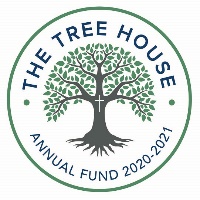 CHAMPION ($15,000+)PARTNER ($5,000-$14,999)PATRON ($1,000-$4,999)SUPPORTER ($500-$999)FRIEND ($100-$499)*Donors listed in alphabetical orderMcHenry FamilyRose FamilyWallace Landry Family Foundation Azzolini FamilyPinto FamilyCarl FamilyRauschkolb FamilyFujawa FamilyRobinson FamilyHahn FamilyStandley FamilyHowland FamilyStough FamilyKeich FamilyVlahos FamilyLynn FamilyWard FamilyMCB FoundationWeil FamilyWalker FamilyDalbey FamilyNoyes FamilyFaust FamilyPecht FamilyFields FamilyPerkins FamilyFoshage FamilyRohm FamilyH. Williams FamilyVon Hoene FamilyMiller/Williams FamilyWilkerson FamilyWinicki/McLemore FamilyArmistead FamilyPeterson FamilyBarrineau FamilyPrescott FamilyConway FamilyProctor FamilyGore FamilyRay FamilyGrahame FamilySalazar FamilyGrahame FamilyScott FamilyHayden FamilyTesta FamilyKK HandmaidTucker Family